Приложение 1 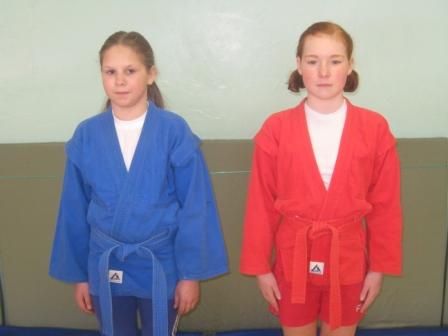 